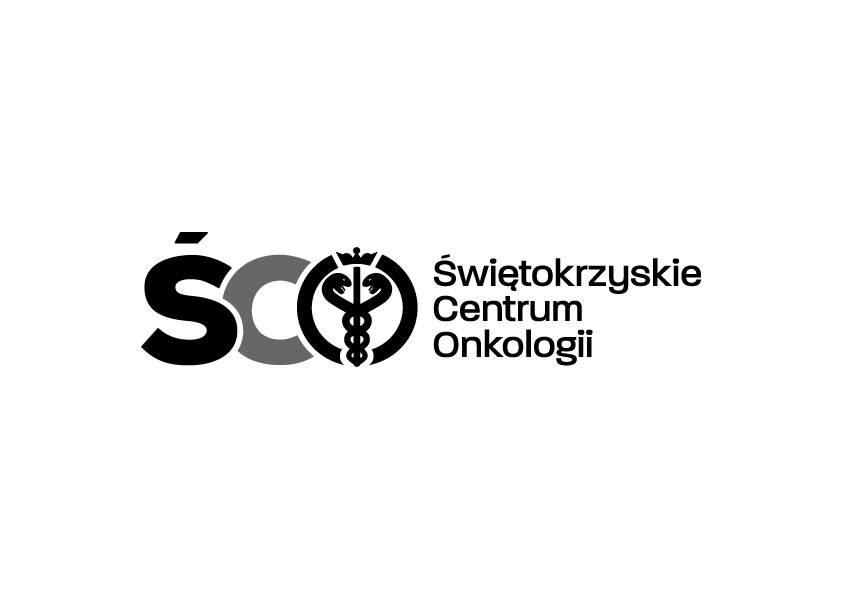 Adres: ul. Artwińskiego , 25-734 Kielce  Sekcja Zamówień Publicznychtel.: (0-41) 36-74-072/474   fax.: (0-41) 36-74071/481strona www: http://www.onkol.kielce.pl/ Email:zampubl@onkol.kielce.pl	                                                           Kielce dn.30.11.2017 r.							WSZYSCY WYKONAWCYTREŚĆ ZAPYTAŃ ORAZ WYJAŚNIENIA DOTYCZĄCE SIWZDotyczy postępowania: AZP 241-158/17przetarg nieograniczony powyżej 209 tys. euro na zakup wraz z dostawą gazów medycznych, technicznych oraz mieszanek gazowych  i dzierżawa butli gazowych dla Świętokrzyskiego Centrum Onkologii w Kielcach.Ogłoszenie o przetargu opublikowane zostało w Biuletynie Zamówień Publicznych Ogłoszenie nr 620743-N-2017 z dnia 2017-11-23 r.Na podstawie Art. 38 ust. 2 ustawy Prawo zamówień publicznych (Dz. U. z 2015 r. poz. 2164;. z późn.zm.) Zamawiający przekazuje treść zapytań dotyczących zapisów SIWZ wraz z wyjaśnieniami.Pytanie nr 1Czy Zamawiający dopuści azot ciekły do zastosować kriogenicznych o czystości nie mniejszej niż 99,999%, którą Wykonawca  może poświadczyć stosownym atestem? Jeżeli odpowiedź będzie negatywna to prosimy o utworzenie odrębnego zadania dla azotu ciekłego medycznego wraz z dzierżawą zbiornika. Rozwiązanie to pozwoli na uzyskanie przez Zamawiającego korzystniejszych ofert z zachowaniem zasady uczciwej konkurencji.Ad1. Zgodnie z zapisami SIWZ.Pytanie nr 2 Wykonawca prosi o powtórne rozważenie dołączenia pozycji „dzierżawa butli z zaworem zintegrowanym” do pakietu nr 4.Stanowisko Wykonawcy motywowane jest faktem, iż nie da się rzetelnie oszacować wartości dzierżawy butli i włączyć ją w cenę gazu. Ponadto Zamawiający może ponosić większe koszty niż by to wynikało z rzeczywistej ilości użytkowanych butli.2.Zgodnie z zapisami SIWZ.Powyższe wyjaśnienia są wiążące dla wszystkich Wykonawców.                                                                               Z poważaniemZ-ca Dyrektora ds. Techniczno-Inwestycyjnych mgr inż. Wojciech Cedro